  тМУНИЦИПАЛЬНОЕ ОБРАЗОВАНИЕ «БОГАШЕВСКОЕ СЕЛЬСКОЕ ПОСЕЛЕНИЕ»АДМИНИСТРАЦИЯ БОГАШЕВСКОГО СЕЛЬСКОГО ПОСЕЛЕНИЯПОСТАНОВЛЕНИЕс. Богашево26.01. 2016г.					                         	№ 7О проведении аукциона попродаже муниципального имуществаВ соответствии с Федеральным законом от  21.12.2001 № 178-ФЗ «О приватизации государственного и муниципального имущества»,  Постановлением Правительства Российской Федерации от 12.08.2002г.№ 585 «Об утверждении Положения об организации продажи государственного или муниципального имущества на аукционе и Положения об организации продажи находящихся в государственной или муниципальной собственности акций открытых акционерных обществ на специализированном аукционе»,ПОСТАНОВЛЯЮ:1. Провести аукцион по продаже муниципального имущества Администрации Богашевского сельского поселения: - автомобиль FORD KUGA, тип транспортного средства - легковой, категория транспортного средства – В,  год изготовления 2008 г, паспорт транспортного средства 78 ТХ 040177 выдан 28.04.2008,  модель  № двигателя G6DG 8A55839, кузов № WF0RXXGCDR8A55839, мощность двигателя 136 л.с., 100 кВт, цвет кузова черный, рабочий объем двигателя 1997 куб.см, разрешенная максимальная масса 2130 кг, масса без нагрузки 1500 кг, изготовитель ФОРД ВЕРКЕ ГМБХ (Германия).2. Утвердить:- информационное сообщение о продаже муниципального имущества  (Приложение № 1);- форму заявки на приобретение имущества (Приложение № 2);- проект договора купли-продажи имущества (Приложение № 3).3. Разместить информационное сообщение о продаже муниципального имущества на официальном сайте торгов www.torgi.gov.ru, и в установленные в информационном сообщении о продаже муниципального имущества сроки осуществить прием и регистрацию заявок;4. Оформить с покупателем договор купли-продажи муниципального имущества.5. Управляющему делами Администрации Богашевского сельского поселения  разместить извещение о проведении аукциона на официальном сайте муниципального образования «Богашевское сельское поселение» и в информационном бюллетене Богашевского сельского поселения.6. Контроль за исполнением настоящего постановления оставляю за собой.Глава поселения                                                                       А.В. МазуренкоН.В. Бородихина 8(3822) 931-105В дело № 01-04Бородихина Н.В.Приложение № 1 к Постановлению Администрации Богашевскогосельского поселения 26.01. 2016г.  Информационное сообщение о продаже муниципального имущества Наименование органа местного самоуправления, принявшего решение об условиях приватизации имущества, реквизиты указанного решения: Администрация Богашевского сельского поселения, Постановление Администрации Богашевского сельского поселения от 26.01. 2016 года № 7  «О проведении аукциона по продаже муниципального имущества». Наименование имущества, его характеристика:- автомобиль FORD KUGA, тип транспортного средства - легковой, категория транспортного средства – В,  год изготовления 2008 г, паспорт транспортного средства 78 ТХ 040177 выдан 28.04.2008,  модель  № двигателя G6DG 8A55839, кузов № WF0RXXGCDR8A55839, мощность двигателя 136 л.с., 100 кВт, цвет кузова черный, рабочий объем двигателя 1997 куб.см, разрешенная максимальная масса 2130 кг, масса без нагрузки 1500 кг, изготовитель ФОРД ВЕРКЕ ГМБХ (Германия).Способ приватизации: аукцион, открытый по составу участников и по форме подачи заявок.Начальная цена:Форма подачи предложений: открытый по форме подачи предложений Размер, срок и порядок внесения задатка, необходимые реквизиты: Задаток в размере 20% от начальной цены имущества вносится в валюте Российской Федерации единым платежом по следующим платежным реквизитам:ИНН 7014044466 КПП 701401001, Управление финансов Администрации Томского района (Администрация Богашевского сельского поселения, л/счет ЛС3101930100), расчетный счет 40302810800005000199 в отделении Томск г. Томск, БИК 046902001, ОКТМО 69654408. В назначении платежа указать «Задаток для участия в аукционе по продаже муниципального имущества (указывается наименование объекта)». Задаток должен поступить на указанный счет не позднее 19 февраля 2016 года. Данное сообщение является публичной офертой для заключения договора о задатке, а подача заявки и перечисление задатка являются акцептом такой оферты, после чего договор о задатке считается заключенным в письменной форме.Документом, подтверждающим поступление задатка на счет продавца, является выписка с этого счетаЗадаток возвращается всем участникам аукциона кроме победителя, в течение 5 (пяти) дней со дня подписания протокола о результатах аукциона.При уклонении или отказе победителя аукциона от заключения в установленный срок договора купли-продажи имущества задаток ему не возвращается и он утрачивает право на заключение указанного договора.Дата и время начала приема заявок на участие в продаже: 27.01.2016 года в 09-00 по местному времени.Дата и время окончания приема заявок на участие в продаже:  24.02.2016 года в 16-30 по местному времени.Место и время приема заявок на участие в аукционе: 634570, Томская область, Томский район,  с. Богашево, ул. Советская, 6, кабинет № 9, в рабочие дни с 09-00 часов до 17-00 часов по местному времени (обеденный перерыв с 13-00 до 14-00). Порядок приема заявок: Прием заявок начинается с даты, объявленной в информационном сообщении о проведении продажи муниципального имущества. Заявка с прилагаемыми к ней документами регистрируется продавцом в журнале приема заявок с присвоением каждой заявке номера и указанием даты и времени подачи документов. На каждом экземпляре заявки продавцом делается отметка о ее принятии с указанием номера заявки, даты и времени ее принятия продавцом.Заявки, поступившие по истечении срока приема, указанного в информационном сообщении о проведении продажи муниципального имущества, вместе с описями, на которых делается отметка об отказе в принятии документов, возвращаются претендентам или их уполномоченным представителям под расписку.Одно лицо имеет право подать только одну заявку.До признания претендента участником аукциона он имеет право посредством уведомления в письменной форме отозвать зарегистрированную заявку. В случае отзыва претендентом в установленном порядке заявки до даты окончания приема заявок поступивший от претендента задаток подлежит возврату в срок не позднее чем 5 (пяти) календарных дней со дня поступления уведомления об отзыве заявки. В случае отзыва претендентом заявки позднее даты окончания приема заявок задаток возвращается в порядке, установленном для участников аукциона.8. Перечень представляемых претендентами документов и требования к их оформлению:Для участия в аукционе претендент должен представить (лично или через своего представителя):- заявку по установленной Организатором форме – в 2 (двух) экземплярах;- платежный документ с отметкой банка об исполнении, подтверждающий внесение претендентом задатка в счет обеспечения оплаты имущества в соответствии с договором о задатке, заключаемым с Организатором аукциона;- опись представленных документов – в 2 (двух) экземплярах.Одновременно с заявкой претенденты представляют следующие документы:Юридические лица:- заверенные копии учредительных документов;- документ, содержащий сведения о доле Российской Федерации, субъекта Российской Федерации или муниципального образования в уставном капитале юридического лица (реестр владельцев акций либо выписка из него или заверенное печатью юридического лица (при наличии печати) и подписанное его руководителем письмо); - документ, который подтверждает полномочия руководителя юридического лица на осуществление действий от имени юридического лица (копия решения о назначении этого лица или о его избрании) и в соответствии с которым руководитель юридического лица обладает правом действовать от имени юридического лица без доверенности;Физические лица предъявляют документ, удостоверяющий личность, или представляют копии всех его листов.В случае подачи заявки представителем претендента предъявляется надлежащим образом оформленная доверенность.Все листы документов, представляемых одновременно с заявкой, либо отдельные тома данных документов должны быть прошиты, пронумерованы, скреплены печатью претендента (при наличии печати) (для юридического лица) и подписаны претендентом или его представителем.9. Порядок ознакомления претендентов с иной информацией: В течение срока приема заявок лицо, желающее приобрести муниципальное имущество, имеет право на ознакомление с информацией о подлежащем приватизации имуществе.10. Ограничения участия отдельных категорий физических и юридических лиц в приватизации имущества: не установлены.Дата и место определения претендентов участниками аукциона: 01.03.2016 года в 11-00 по местному времени, по адресу: 634570, Томская область, Томский район, с. Богашево, ул. Советская, 6.11. Порядок признания претендентов участниками аукциона: Решение продавца о признании претендентов участниками аукциона оформляется протоколом. 01.03.2016 года продавец рассматривает заявки и документы претендентов, устанавливает факт поступления от претендентов задатков. По результатам рассмотрения документов продавец принимает решение о признании претендентов участниками аукциона или об отказе в допуске претендентов к участию в аукционе и составляет протокол. В протоколе о признании претендентов участниками аукциона приводится перечень принятых заявок с указанием имен (наименований) претендентов, перечень отозванных заявок, имена (наименования) претендентов, признанных участниками аукциона, а также имена (наименования) претендентов, которым было отказано в допуске к участию в аукционе, о указанием оснований отказа.Претендент не допускается к участию в аукционе по следующим основаниям:- представленные документы не подтверждают право претендента быть покупателем в соответствии с законодательством Российской Федерации;- представлены не все документы в соответствии с перечнем, указанным в информационном сообщении (за исключением предложений о цене государственного или муниципального имущества на аукционе), или оформление указанных документов не соответствует законодательству Российской Федерации;- заявка подана лицом, не уполномоченным претендентом на осуществление таких действий;- не подтверждено поступление в установленный срок задатка на счета, указанные в информационном сообщении.Перечень оснований отказа претенденту в участии в аукционе является исчерпывающим.Претенденты, признанные участниками аукциона, и претенденты, не допущенные к участию к участию в аукционе, уведомляются о принятом решении не позднее следующего рабочего дня с даты оформления протокола о признании претендентов участниками аукциона путем вручения им под расписку соответствующего уведомления либо направления такого уведомления по почте заказным письмом.Претендент приобретает статус участника аукциона с момента подписания протокола о признании претендентов участниками аукциона. В случае отсутствия заявок на участие в аукционе Продавец признает аукцион несостоявшимся.Дата  и место проведения аукциона: 03.03.2016 в 11-00 по местному времени, по адресу: 634570, Томская область, Томский район, с. Богашево, ул. Советская, 6, актовый зал.12. Порядок проведения аукциона: Перед началом аукциона его участники должны пройти регистрацию и получить номер для участия в аукционе.Аукцион ведет аукционист в присутствии уполномоченного представителя продавца. Аукцион начинается с объявлением аукционистом об открытии аукциона. После открытия аукциона аукционистом оглашаются наименованием имущества, основные характеристики, начальная цена продажи и «шаг аукциона». «Шаг аукциона» устанавливается продавцом в фиксированной сумме, составляющей 5 % начальной цены продажи, и не изменяется в течение всего аукциона. После оглашения аукционистом начальной цены продажи участником аукциона предлагается заявить эту цену путем поднятия карточек. После заявления участниками аукциона начальной цены аукционист предлагает участникам аукциона заявлять свои предложения по цене продажи, превышающей начальную цену. Каждая последующая цена, превышающая предыдущую цену на «шаг аукциона», заявляется участниками аукциона путем поднятия карточек. В случае заявления цены, кратной «шагу аукциона», эта цена заявляется участниками аукциона путем поднятия карточек и ее оглашения. Аукционист называет номер карточки участника аукциона, который первым заявил начальную и последующую цену, указывает на этого участника и объявляет заявленную цену как цену предложения. При отсутствии предложений со стороны иных участников аукциона аукционист повторяет эту цену три раза. Если до третьего повторения заявленной цены ни один из участников аукциона не поднял карточку и не заявил последующую цену, аукцион завершается. По завершению аукциона аукционист объявляет о продаже имущества, называет его продажную цену и номер карточки победителя аукциона. Победителем аукциона признается участник, номер карточки которого и заявленная им цена были названы аукционистом последним.Цена имущества, предложенная победителем аукциона, заносится в протокол об итогах аукциона, составляемый в 2 экземплярахПротокол об итогах аукциона, подписанный аукционистом и уполномоченным представителем продавца, является документом, удостоверяющим право победителя на заключение договора купли-продажи имущества.В случае, если после троекратного объявления начальной цены продажи ни один из участников аукциона не поднял карточку, аукцион признается несостоявшимся.13. Срок заключения договора купли-продажи: По результатам продажи имущества продавец и победитель продажи имущества (покупатель) не ранее чем через 10 рабочих дней и не позднее 15 рабочих дней со дня подведения итогов продажи имущества заключают договор купли-продажи имущества.При уклонении или отказе победителя продажи имущества от заключения в установленный срок договора купли-продажи имущества он утрачивает право на заключение указанного договора и задаток ему не возвращается.14. Условия и сроки платежа, необходимые реквизиты:Оплата приобретаемого имущества производится на условиях указанных в договоре купли- продажи, путем перечисления денежных средств по реквизитам:УФК по Томской области (Администрация Богашевского сельского поселения) ИНН 7014044466 КПП 701401001 ОКТМО 69654408 р\счёт 40101810900000010007 в Отделении Томск, г. Томск, БИК 046902001, КБК 93011402053100000410, назначение платежа «Доходы от реализации мун. имущества»Внесенный победителем продажи задаток засчитывается в счет оплаты приобретаемого имущества.Приложение № 2 к Постановлению Администрации Богашевскогосельского поселения 26.01. 2016г.  ПРОДАВЦУ:                                                                                                      Администрации Богашевского сельского поселенияЗАЯВКА НА УЧАСТИЕ В АУКЦИОНЕ(для физического лица, составляется в 2 экземплярах)     с. Богашево                     	   	            «_____»_______________ 2016г. Я, ____________________________________________________________________ (фамилия, имя, отчество)действующий(ая) на основании паспорта _____________________________________________________________________________ (реквизиты паспорта: серия, номер, когда и кем выдан)именуемый(ая) далее Претендент, принимая решение об участии в аукционе по продаже муниципального имущества:________________________________________________________________________обязуюсь:1. Соблюдать условия аукциона, содержащиеся в информационном сообщении о продаже муниципального имущества, а так же порядок проведения аукциона, установленный Положением об организации продажи государственного или муниципального имущества на аукционе, утвержденным Постановлением Правительства РФ от 12 августа 2002 № 585.2. В случае признания победителем аукциона заключить с Продавцом договор купли-продажи имущества не ранее чем через 10 рабочих дней и не позднее 15 рабочих дней с даты подведения итогов аукциона.3. Уплатить Продавцу стоимость продажи имущества, установленную по результатам аукциона, в сроки, определяемые договором купли-продажи.4. Нести имущественную ответственность в размере суммы задатка за уклонение или прямой отказ от заключения договора купли-продажи имущества в установленные сроки.5. Заявитель уведомлен о том, что в случае отказа или уклонения покупателя от оплаты стоимости продажи договор купли-продажи имущества не будет заключен.    Адрес и банковские реквизиты Претендента:________________________________________________________________________Контактный телефон: ______________________________________Подпись Претендента (его полномочного представителя) ________________ «____»__________________ 2016 г.                                                        Заявка принята Продавцом:______ час. ______ мин. «_____»____________________2016 г. за № __________Подпись уполномоченного лица Продавца ___________________________ПРОДАВЦУ:                                                                                                      Администрации Богашевского сельского поселенияЗАЯВКА НА УЧАСТИЕ В АУКЦИОНЕ(для юридического лица, составляется в 2 экземплярах)с. Богашево                     	   	            «_____»_______________ 2016г. _____________________________________________________________________________ (полное наименование юридического лица, подавшего заявку)именуемое далее Претендент, в лице _____________________________________________________________________________, (фамилия, имя, отчество, должность),действующего на основании ____________________________________________________, принимая решение об участии в аукционе по продаже находящегося в муниципальной собственности имущества:_____________________________________________________________________________ обязуется:1. Соблюдать условия аукциона, содержащиеся в информационном сообщении о продаже муниципального имущества, а так же порядок проведения аукциона, установленный Положением об организации продажи государственного или муниципального имущества на аукционе, утвержденным Постановлением Правительства РФ от 12 августа 2002 № 585.2. В случае признания победителем аукциона заключить с Продавцом договор купли-продажи имущества не ранее чем через 10 рабочих дней и не позднее 15 рабочих дней с даты подведения итогов аукциона.3. Уплатить Продавцу стоимость продажи имущества, установленную по результатам аукциона, в сроки, определяемые договором купли-продажи.4. Нести имущественную ответственность в размере суммы задатка за уклонение или прямой отказ от заключения договора купли-продажи имущества в установленные сроки.5. Заявитель уведомлен о том, что в случае отказа или уклонения покупателя от оплаты стоимости продажи договор купли-продажи имущества не будет заключен.    Адрес и банковские реквизиты Претендента:_______________________________________________________________________Контактный телефон: ______________________________________Подпись Претендента (его полномочного представителя) ________________ «____»________________ 2016 г.                                                             М.П.  Заявка принята Продавцом:______ час. ______ мин. «_____»___________________2016 г. за № __________Подпись уполномоченного лица Продавца ________________________Приложение № 2 к Постановлению Администрации Богашевскогосельского поселения 26.01. 2016г.  ДОГОВОР N ______купли-продажи имуществас. Богашево					_____________  две тысячи шестнадцатого годаАдминистрация Богашевского сельского поселения, именуемый  в дальнейшем «ПРОДАВЕЦ», в лице Главы поселения Мазуренко Александра Викторовича, действующей на Устава, с одной стороны, и _____ _____________________,  именуемый в дальнейшем “Покупатель”, __________________ _________________________________, с другой стороны, а вместе именуемые “Стороны”, в соответствии с Федеральным законом от 21.12.2001 № 178-ФЗ “О приватизации государственного и муниципального имущества”, Постановлением Правительства Российской Федерации от 12.08.2002г.№ 585 «Об утверждении Положения об организации продажи государственного или муниципального имущества на аукционе и Положение об организации продажи находящихся в  государственной и муниципальной собственности акций открытых акционерных обществ на специализированном аукционе, заключили договор о нижеследующем:ПРЕДМЕТ  ДОГОВОРА1.1. Покупатель обязуется оплатить и принять, а Продавец передать в собственность Покупателю транспортное средство марки ___________, именуемое в дальнейшем “Имущество”, в соответствии с протоколом об итогах продажи имущества от «__»___________2016 года.1.2. Имущество является муниципальной собственностью муниципального района Селемджинский районОбременения Имущества не зарегистрированы:          1.4. Обременения Имущества сохраняются при всех сделках с Имуществом, вплоть до их отмены (при необходимости).    1.5. Продавец гарантирует, что передаваемое по настоящему договору Имущество свободно от прав третьих лиц, никому другому не продано, не заложено, не является предметом спора, под арестом или запретом не состоит.ЦЕНА ДОГОВОРА   2.1. Цена указанного в п.1.1. настоящего договора Имущества составляет _________ (_______ _________) руб.ПРАВА И ОБЯЗАННОСТИ СТОРОН3.1.  Продавец  обязан:3.1.1. В двадцатидневный  срок после выполнения п.3.2.2. настоящего договора  передать Имущество по передаточному акту.3.2. Покупатель обязан:3.2.1. Покупатель по Акту (прилагается) проводит приемку транспортного средства и обеспечивает  постановку на учет в ГИБДД МО МВД России  в течение 20 дней с момента полной оплаты. 3.2.2. произвести в срок не позднее пяти рабочих дней со дня заключения настоящего договора: оплату Имущества в размере _____ (________________) руб., на р/счет Продавца (без учета внесенного задатка в размере _____ (_______________________________) руб.):УФК по Томской области ( Администрация Богашевского сельского поселения) ИНН 7014044466, КПП 701401001, ОКТМО 69654408, р/счет 40101810900000010007 в Отделении Томск, г. Томск, БИК 046902001, КБК 93011402053100000410, назначение платежа «Доходы от реализации мун. Имущества».Обязательство по оплате Имущества считается исполненным Покупателем в день  поступления платежных средств на указанный в настоящем пункте счет. 3.2.3. Принять переданное Продавцом Имущество. После подписания передаточного акта Покупатель несет риск случайной гибели или случайного повреждения Имущества.    3.2.4. Покупатель не вправе до перехода к нему права собственности на Имущество отчуждать его или распоряжаться иным образом.3.2.5. В трехдневный срок после регистрации в ГИБДД МО МВД России предоставить Продавцу копию паспорта транспортного средства.ОТВЕТСТВЕННОСТЬ СТОРОН. РАСТОРЖЕНИЕ ДОГОВОРА.4.1. При несвоевременной оплате Покупателем Имущества по цене, определенной в разделе 3, Покупатель выплачивает Продавцу пени в размере 0,2% от суммы задолженности за каждый календарный день просрочки платежа. 4.2. В случае уклонения Покупателя от подписания передаточного акта на продаваемое Имущество Покупатель уплачивает Продавцу пени в размере 0,1% за каждый календарный день от стоимости Имущества, определенной п.2.1. договора.4.3. В случае уклонения Покупателя от оплаты приобретенного на аукционе Имущества в сроки, установленные заключенным договором купли-продажи Имущества, Продавец вправе в одностороннем порядке отказаться от исполнения договора купли-продажи, внесенный задаток Покупателю не возвращается.    4.4. В случае, если  Покупатель не зарегистрировал переход права собственности в течение 20 дней после полной оплаты Имущества,  Продавец  имеет право выйти с иском в суд о понуждении зарегистрировать  переход  права  собственности  в  принудительном   порядке.                                       5.  ПЕРЕХОД  ПРАВА  СОБСТВЕННОСТИ 5.1. Право собственности на Имущество возникает у Покупателя с момента постановки на учет в ГИБДД МО МВД России и подписании передаточного акта.                                  6.    СРОК ДЕЙСТВИЯ ДОГОВОРА6.1. Настоящий договор вступает в силу с момента подписания Сторонами и действует до полного выполнения Сторонами своих обязательств по нему.                                            7.  ПРОЧИЕ УСЛОВИЯ   7.1. Настоящий договор составлен  в 2 (двух) экземплярах, имеющих равную юридическую силу, по одному для каждой из сторон. 7.2. Споры, возникающие при исполнении настоящего договора, подлежат рассмотрению в Арбитражном суде в порядке, предусмотренном  действующим законодательством РФ.8.  ЮРИДИЧЕСКИЕ АДРЕСА СТОРОН И РЕКВИЗИТЫ:Оплата произведена: платежное поручение №______________ от “____” ________________201__г.ПЕРЕДАТОЧНЫЙ АКТс. Богашево, Томский район, Томской области_______________2016 года 	Муниципальное образование «Богашевское сельское поселение», именуемый  в дальнейшем «ПРОДАВЕЦ», в лице Главы поселения Мазуренко Александра Викторовича, действующей на основании Устава, с одной стороны,  и _________________________, именуемый в дальнейшем «ПОКУПАТЕЛЬ», действующий на основании ____________________________________________________________________, с другой стороны, составили настоящий акт о нижеследующем:Продавец  в соответствии с договором купли-продажи от «__» _______2016  г.  № ___  передал Покупателю следующее имущество – транспортное средство: ____________________________________________________________________________________________________________________________________________________________________________________________________________________________________________________________________________________________________________________.  При этом Продавец передал, а Покупатель принял на законных основаниях паспорт транспортного средства.	2. Настоящий акт составлен в трех экземплярах на русском языке, на одном листе.Все экземпляры идентичны и имеют равную юридическую силу.ПЕРЕДАЛ:                                                                 ПРИНЯЛ:№ лотаНаименование объекта, краткая характеристикаНачальнаяцена продажи, руб.Сумма задатка(20% от начальной цены), руб.ШагАукциона (5%), руб.1автомобиль FORD KUGA, тип транспортного средства - легковой, категория транспортного средства – В,  год изготовления 2008 г, паспорт транспортного средства 78 ТХ 040177 выдан 28.04.2008,  модель  № двигателя G6DG 8A55839, кузов № WF0RXXGCDR8A55839, мощность двигателя 136 л.с., 100 кВт, цвет кузова черный, рабочий объем двигателя 1997 куб.см, разрешенная максимальная масса 2130 кг, масса без нагрузки 1500 кг, изготовитель ФОРД ВЕРКЕ ГМБХ (Германия).485 000,0097 000,0024 250,00ПРОДАВЕЦМ.П.	ПОКУПАТЕЛЬ_______________________________________Адрес _________________________________Банковские реквизиты ___________________ ______________________________________________________“____” _________________ 2016г.Продавец:Администрация «Богашевское сельское поселение»Глава А.В. Мазуренко.                                                   _____________ (подпись)	М.П.	Покупатель: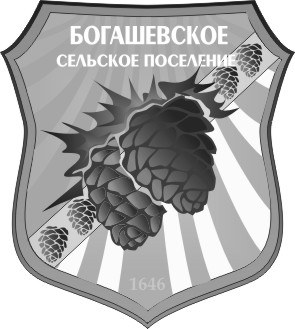 